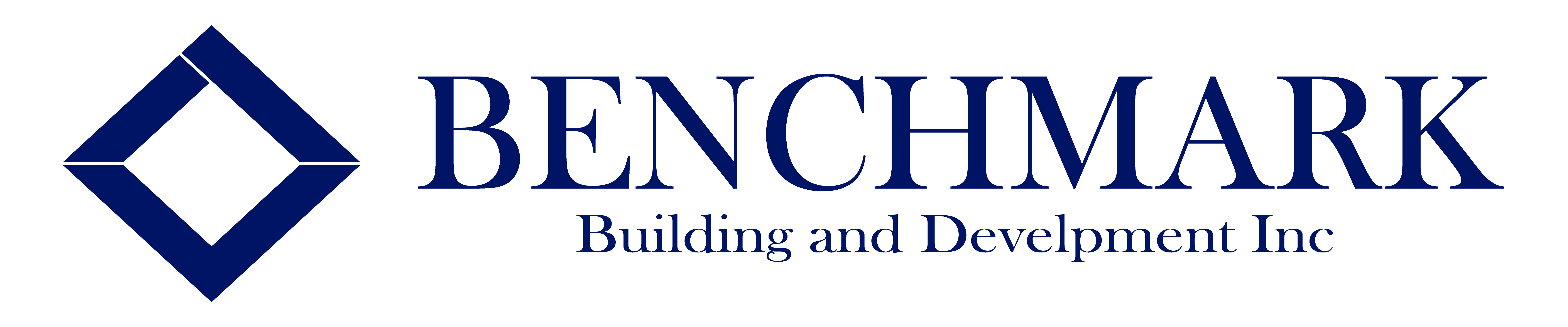 www.BenchmarkBuildingGroup.comSubcontractor Qualification FormPlease return this form to Vendors@BenchmarkBuildingGroup.com . Type Of Work Qualifying For: ___________________________________ Company Name__________________________________________________________ Mailing Address__________________________________________________________ Physical Address__________________________________________________________ Phone_______________Fax_______________Email_____________________________ Company Contact________________________________________________________ Florida Contractor License Number___________________________________________ Geographic Area of Business ________________________________________________ Years in Business under Present Name________________________________________ Work Specialty___________________________________________________________ Years Performing Work Specialty____________________________________________ Work Currently Under Contract $____________________________________________ Total Bonding Capacity $___________________________________________________  Insurance Agent__________________________________________________________ Phone Number___________________________________________________________ Policy Number Expiration Date ______________________________________________General Liability Insurance _____________________ __________________ Workers Compensation Insurance _____________________ __________________ Percent of Work Performed by Own Forces___________% Total Number of Permanent Staff Employed by Company__________ This includes __________Office Staff __________Field Personnel Has Company Ever ____________Failed to Complete a Contract? ____________Been Involved in Bankruptcy or Reorganization? ____________Had Pending Judgment Claims or Suits? ____________Been Assessed Liquidated Damages on any Project? Does Company Have a Current Rating with Dun & Bradstreet? _____Yes _____NO If Yes, what is your D&B Rating? __________D&B Number______________________ Trade References (Contact Name, Phone, Address) 1.______________________________________________________________________ 2.______________________________________________________________________ 3.______________________________________________________________________ General Contractors with whom you’re Company has worked within the past two years (Contact Name, Phone, and Address) 1.______________________________________________________________________2.______________________________________________________________________ 3.______________________________________________________________________ List Four of your Most Significant Projects Currently Under Construction: Name & Location Contact Name/Phone Contract Amount Completion 1.______________________________________________________________________ 2.______________________________________________________________________ 3.______________________________________________________________________ 4.______________________________________________________________________ I hereby certify that the above information is true and complete to the best of my knowledge. Signature________________________________________________________________ (Officer of the Company) Name_________________________________________________Date______________ Type of Company: _____Corporation_____Partnership_____Sole Proprietor